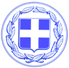                       Κως, 23 Μαρτίου 2018ΔΕΛΤΙΟ ΤΥΠΟΥΘΕΜΑ : “Εγκρίθηκαν, μετά από έλεγχο, οι συμβάσεις των έργων αποκατάστασης των σχολείων από το Ελεγκτικό Συνέδριο. Άμεσα υπογράφονται και αρχίζουν τα έργα.”Ολοκληρώθηκε ο έλεγχος των συμβάσεων για τα έργα αποκατάστασης στα σχολεία από το Ελεγκτικό Συνέδριο, το οποίο έδωσε το πράσινο φως για την υπογραφή τους και την έναρξη των έργων.Το Ελεγκτικό συνέδριο έλεγξε τη νομιμότητα όλων των διαδικασιών που ακολουθήθηκαν από την πλευρά του Δήμου, επιβεβαιώνοντας ότι τηρήθηκαν όλες οι νόμιμες διαδικασίες.Άμεσα θα υπογραφούν οι συμβάσεις με τους αναδόχους και θα ξεκινήσουν τα έργα για την αποκατάσταση των τριών σχολείων που υπέστησαν ζημιές από τους σεισμούς.Σε δήλωσή του ο Αντιδήμαρχος κ. Δαυίδ Γερασκλής αναφέρει:“Ο Δήμος μπήκε μπροστά για να προχωρήσουν τα έργα αποκατάστασης στα σχολεία.Από την ολοκλήρωση του προσυμβατικού ελέγχου του Ελεγκτικού Συνεδρίου, προκύπτει ότι αυτή η Δημοτική Αρχή δεν κάνει εκπτώσεις σε ζητήματα ηθικής τάξεως. Τηρεί τη νομιμότητα.Τώρα, αυτό που προέχει είναι να γίνουν γρήγορα τα έργα και να λειτουργήσουν και πάλι τα τρία σχολεία της Κω.Το οφείλουμε στα παιδιά, στους γονείς και στους εκπαιδευτικούς αυτών των σχολείων.”Γραφείο Τύπου Δήμου Κω